Состав общественного советапри Министерстве спорта Республики Татарстан№Ф.И.О.ДолжностьХарисовЭмир Ринатович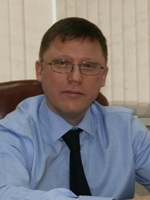 председатель общественного совета, председатель молодежного физкультурно-спортивного общества «Буревестник» Республики Татарстан, член Исполкома Общероссийской общественной организации «Российский студенческий спортивный союз»ДаренковАлександр Александрович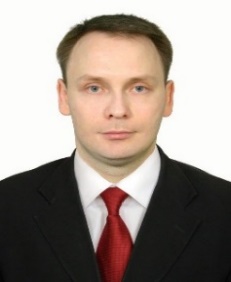 руководитель Исполнительного комитета филиала Российского союза боевых искусств по Республике Татарстан, председатель президиума Союза общественных деятелей Республики ТатарстанДеминаСветланаАлександровна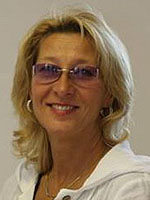 ветеран спорта, Заслуженный мастер спорта СССР, серебряный призер олимпийских игр, чемпион мираЗариповРадий Ринатович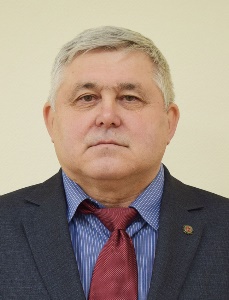 член Общественной палаты Республики Татарстан, доцент кафедры истории и философии Казанского государственного архитектурно-строительного университета (КГАСУ) Кандидат исторических наук (2010)Садыкова Дильбар Асадулловна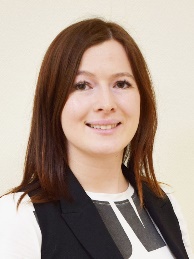 член Общественной палаты Республики Татарстан, генеральный директор АНО «Центр развития туризма Республики Татарстан»Согрина Екатерина Игоревна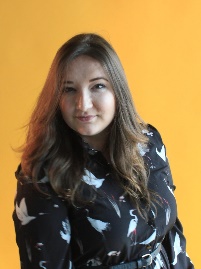 член Общественной палаты Республики Татарстан, директор Региональной общественной организации «Совет детских организаций Республики Татарстан»ТимирясоваАсия Витальевна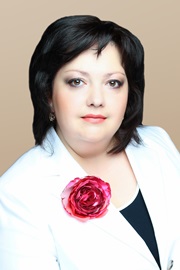 член Общественной палаты Республики Татарстан, ректор ЧОУ ВО «Казанский инновационный университет имени В.Г.Тимирясова (ИЭУП)Чекашов Евгений Андреевич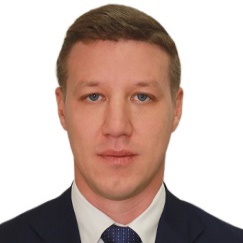 председатель постоянной комиссии по делам молодежи, физкультуре и спорту Казанской городской Думы, заместитель исполнительного директора Некоммерческого партнерства «Региональный центр общественного контроля в сфере жилищно-коммунального хозяйства Республики Татарстан»